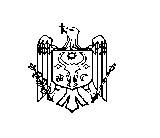 DECIZIE nr. 2/4din 18 aprilie 2019Cu privire la acordul Consiliului  raional Ștefan Vodă de a primi în proprietate publică a unui lot de bunuri materiale școlareÎn temeiul circularei  Ministerului Educației, Culturii și Cercetării nr.03/1-09/1503 din 25.03.2019;În conformitate cu prevederile art. 8 din Legea nr. 523-XIV/1999 ,,Cu privire la proprietatea publică a unităților administrativ-teritoriale” și Regulamentului cu privire la modul de transmitere a bunurilor proprietate publică, aprobat prin Hotărârea Guvernului nr. 901/2015;În baza art. 43 alin. (2) și art. 46 din Legea nr. 436-XVI din 28 decembrie 2006 privind administrația publică locală, Consiliul raional Ștefan Vodă DECIDE:1. Se acceptă primirea cu titlul gratuit în proprietatea publică a raionului Ștefan Vodă, în gestiunea Direcției Generale Educație, din proprietatea publică a statului, administrarea Ministerului Educației, Culturii și Cercetării, a unor bunuri (lot de materiale școlare, caiete, caiete de desen, carnețele de notițe) în cantitate de 509 kg.2. Se deleagă dna Raisa Burduja, șef, Direcție Generală Educație să asigure primirea și transmiterea instituțiilor de învățământ general din raion a bunurilor specificate în pct. 1 al prezentei decizii, conform prevederilor legislației în vigoare.3. Controlul executării prezentei decizii se atribuie dlui Vasile Gherman, vicepreședinte al raionului.4. Prezenta decizie se aduce la cunoștință:           Oficiului teritorial Căușeni al Cancelariei de Stat;           Ministerului Educației, Culturii și Cercetării;           Direcției Generale Educație Ștefan Vodă;           Direcției Finanțe;           Instituțiilor de învățământ general din raion;           Prin publicare pe pagina web al Consiliului raional Ștefan Vodă.Președintele ședinței                                                                                           Ion UngureanuContrasemneazăSecretarul Consiliului raional                                                                            Ion ȚurcanREPUBLICA MOLDOVACONSILIUL RAIONAL ŞTEFAN VODĂ